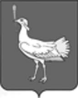 СОБРАНИЕ ПРЕДСТАВИТЕЛЕЙСЕЛЬСКОГО ПОСЕЛЕНИЯБОЛЬШАЯ ДЕРГУНОВКА   МУНИЦИПАЛЬНОГО РАЙОНА                   БОЛЬШЕГЛУШИЦКИЙСАМАРСКОЙ ОБЛАСТИТРЕТЬЕГО СОЗЫВАРЕШЕНИЕ  №  58от   29 сентября   2016 годаО внесении изменений в Решение Собрания представителей сельского поселения Большая Дергуновка муниципального района Большеглушицкий Самарской области № 20 от 08 декабря 2015 года «Об утверждении бюджета сельского поселения Большая Дергуновка муниципального района Большеглушицкий Самарской области на 2016 год и на плановый период 2017 и 2018 годов»Руководствуясь Бюджетным кодексом Российской Федерации, Уставом сельского поселения Большая Дергуновка муниципального района Большеглушицкий Самарской области, Собрание представителей сельского поселения Большая Дергуновка муниципального района Большеглушицкий Самарской области РЕШИЛО:Внести в Решение Собрания представителей сельского поселения Большая Дергуновка муниципального района Большеглушицкий Самарской области № 20 от 08 декабря 2015 г. «Об утверждении бюджета сельского поселения Большая Дергуновка муниципального района Большеглушицкий Самарской области на 2016 год и на плановый период 2017 и 2018 годов» следующие изменения:приложение № 1 изложить в новой редакции согласно приложению № 1;приложение № 4 изложить в новой редакции согласно приложению № 2;приложение № 6 изложить в новой редакции согласно приложению № 3.2.    Направить настоящее Решение  главе сельского поселения Большая Дергуновка муниципального района Большеглушицкий Самарской области для подписания и официального опубликования.3.   Настоящее Решение вступает в силу после его официального опубликования и распространяется на правоотношения, возникшие   с 29.09.2016 года.	4. Опубликовать настоящее Решение в газете «Большедергуновские Вести» сельского поселения Большая Дергуновка муниципального района Большеглушицкий Самарской области.Председатель                          Собрания представителейсельского поселения Большая Дергуновкамуниципального районаБольшеглушицкийСамарской области_____________А.В. ЧечинГлава сельского поселения Большая Дергуновка муниципального района БольшеглушицкийСамарской области      ____________ В.И. Дыхно